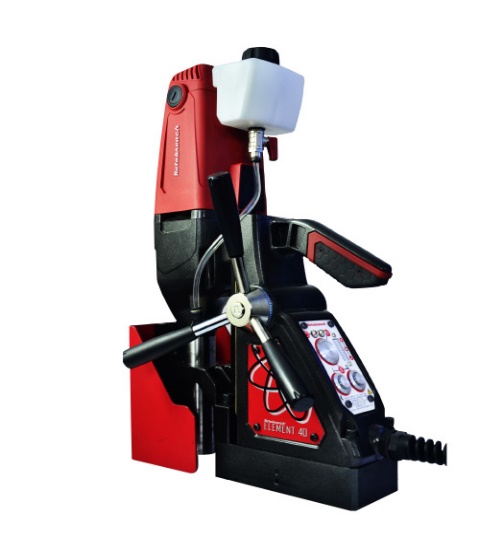 Магнитный сверлильный станок ELEMENT 40  Технология Cutsmart®;  Усовершенствованный редуктор;  Быстросъемная ручка давления на сверло;  Индикация работы электромагнита;  12 месяцев гарантии.Комплект поставки: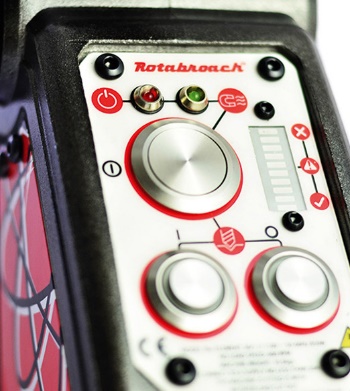 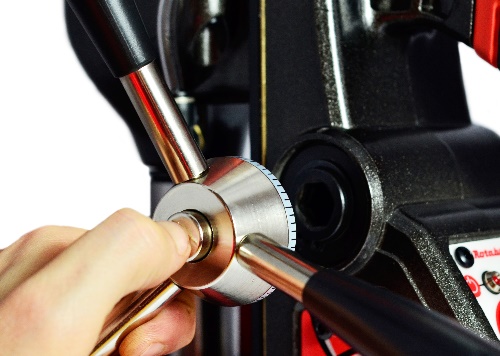 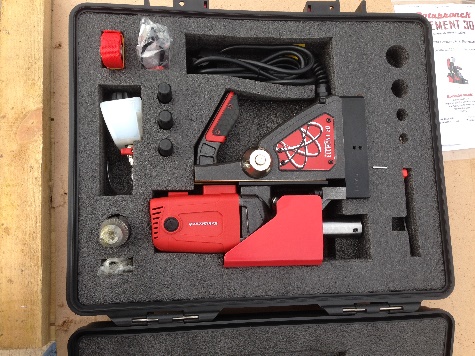 Технологии CustmartМагнитные сверлильные станки Rotabroach серии Element оснащены системой CutSmart™ для защиты от перегрузок, связанных с излишним давлением на сверло. Для каждого станка рассчитана максимально допустимая нагрузка, о достижении которой сверловщика информирует индикативная панель с тремя зонами оценки.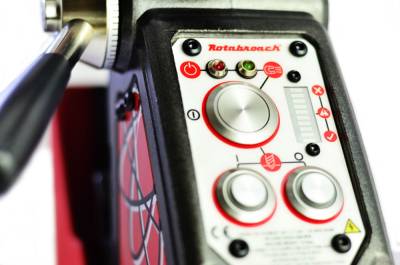 Чтобы получить максимальную отдачу от машины, при сверлении вы должны придерживаться зеленой зоны и снижать давление на станок при переходе индикатора в оранжевый сектор. Последний указывает на то, что двигатель подвержен излишней нагрузке.Если не снизить давление на сверлильный станок, индикатор перейдет в красный сектор и двигатель отключится автоматически. Включить его будет нельзя в течении 5 секунд после остановки. Эта функция безопасности предусмотрена, чтобы защитить вашу машину от повреждений.Шкальный индикатор на панели CutSmart™ показывает уровень давления по цветовым зонам: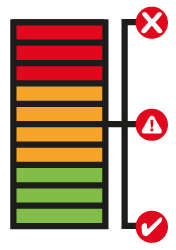 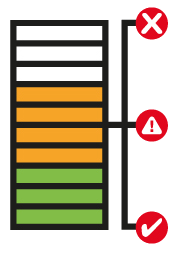 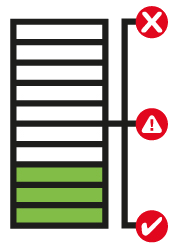 Зелёная зонаПорядок, старайтесь держаться зеленой зоны для достижения наилучших показателей работы.Желтая зонаДавление на сверло превышает рекомендованное, сбавьте нагрузку для возврата в зеленую зону.Красная зонаПерегрузка: немедленно сбавьте давление, в противном случае двигатель аварийно выключится.Характеристики двигателя230 В, 4А, 1200 ВтМакс. скорость вращения шпинделя без нагрузки1 скорость 300 об/мин, 2 скорость 600 об/минМакс. диаметр сверления корончатым сверлом40 ммМакс. диаметр сверления спиральным сверлом13 ммГлубина сверления50 ммШпиндельWeldon 19,05 ммПлощадь магнита180х90 ммСила магнитного сцепления1000 кгВнешние размеры, макс (ВхШхД)510х185х285 ммВес13,65 кгЭргономичный металлический кейс для переноскиБыстрозажимной патрон для спирального сверла диаметром до 13 ммПредохранительный ременьНабор ключейПаспорт на русском языке